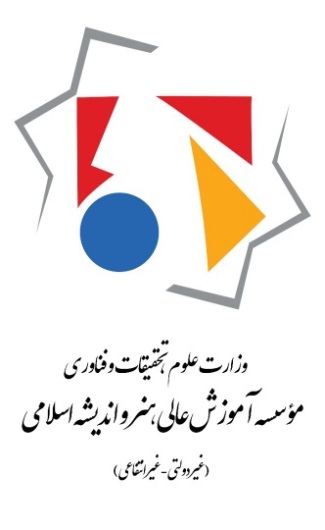 مؤسسۀ آموزش‌عالی هنر و اندیشۀ اسلامیپایان‌نامۀ کارشناسی‌ارشد رشتۀ ...عنوان پایان‌نامهاستاد  راهنما:نام و نام‌خانوادگی استاد راهنمانگارنده:نام و نام‌خانوادگی دانشجوماه و سال دفاعInstitute of Higher Education of Islamic Art and ThoughtMaster Thesis in …Thesis titleUnder supervision of:Name of SupervisorBy: Author nameMonth and year